BREVET DE TECHNICIEN SUPERIEUR CONCEPTION DE PRODUITS INDUSTRIELS SESSION 2014ETUDE DE PRODUITS INDUSTRIELSSOUS EPREUVE E52ANALYSE ET SPECIFICATION DE PRODUITSDurée : 4 heuresAucun document n’est autoriséCalculatrice autorisée (conformément à la circulaire n°99-186 du 16 novembre 1999)Le sujet comporte trois dossiers :un dossier techniqueun dossier travailun dossier réponseLe dossier réponse est à joindre aux feuilles de copie.CPE5ASBTS Conception de Produits industriels	Sous épreuve E52Dossier techniqueDossier travailDossier RéponseCPE5ASBREVET DE TECHNICIEN SUPERIEUR CONCEPTION DE PRODUITS INDUSTRIELS SESSION 2014SOUS EPREUVE E52ANALYSE ET SPECIFICATION DE PRODUITSDOSSIER TECHNIQUE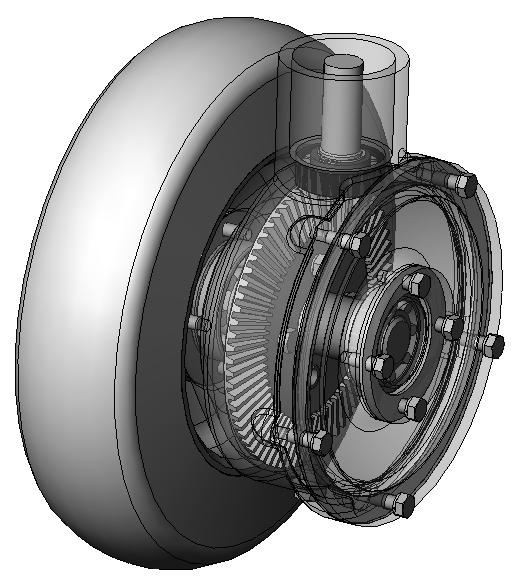 Ce dossier comporte 9 pages.CPE5ASBTS Conception de Produits industriels	CPE5AS	Sous épreuve E52PRESENTATION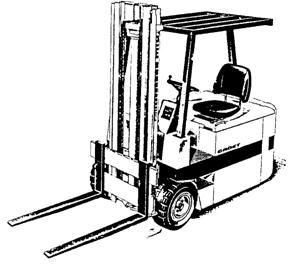 Le chariot élévateur (figure 1), objet de cette étude, est utilisé pour la manutention et le stockage des marchandises dans des entrepôts.Il comporte trois roues : deux situées à l’avant sont dites porteuses et la troisième, située à l’arrière, est à la fois motrice et directrice.La propulsion est obtenue à partir d’un moteur électrique alimenté par des batteries d’accumulateurs. La puissance du moteur est transmise à la roue motrice  par l’intermédiaire (figure 2) :d’un réducteur R1  à roues cylindriques de rapport de transmission r1  = 0,4 et de rendement 1 = 0,98 ;d’un  renvoi  d’angle  réducteur  R2    à  engrenage  conique  de  rapport  de transmission r2 = 0,2 (denture droite, m = 2,5) et de rendement 2 = 0,98.Page 1BTS Conception de Produits industriels	CPE5AS	Sous épreuve E52Caractéristiques mécaniques du moteur électrique :puissance : Pm = 2,1 kW ;fréquence de rotation : Nm = 1500 tr/min.L’ensemble {moteur ; R1 ; R2} est en liaison pivot avec le châssis du chariot et est animéd’un mouvement de rotation autour de l’axe Y par action du cariste sur le volant.L’étude proposée se limite à la partie {Roue motrice ; R2} définie par le dessin d’ensemblede la roue de chariot (document DT02) ainsi que les vues 3D ci-dessous.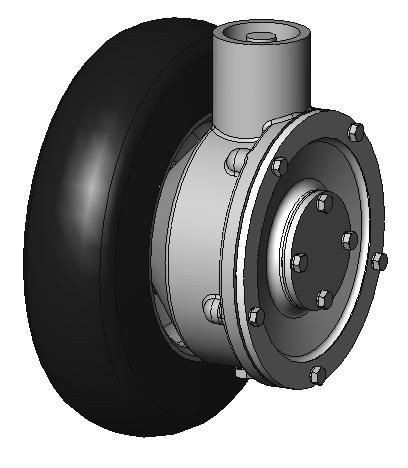 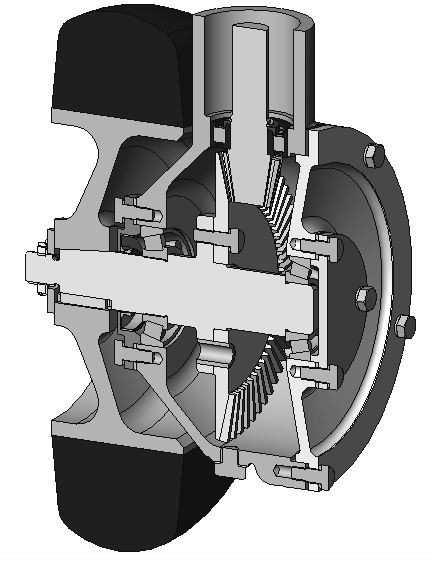 Page 2BTS Conception de Produits industriels	CPE5AS	Sous épreuve E52MIP : MIse en Position MAP : MAintien en PositionTAM : Transmission des Actions Mécaniques1	2	34	5	6	7	8AA	B-BY	B	1A-A23418519B	6	B207212482292310XS1124	12D	D251326	1412E	1716	15	13ECHELLEA	2 : 3Chariot élévateurBCPE5ASF	ROUE MOTRICE	DT 02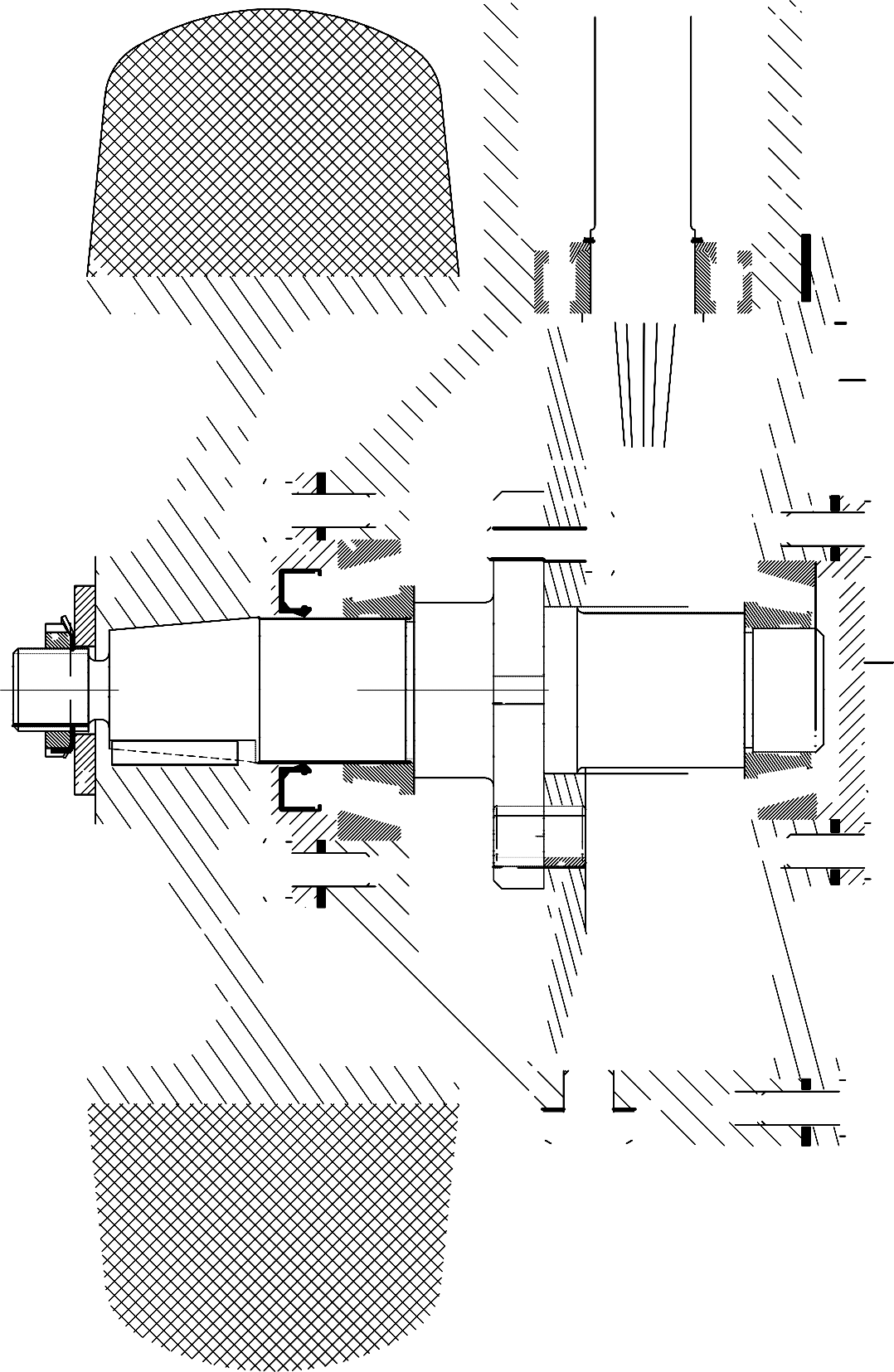 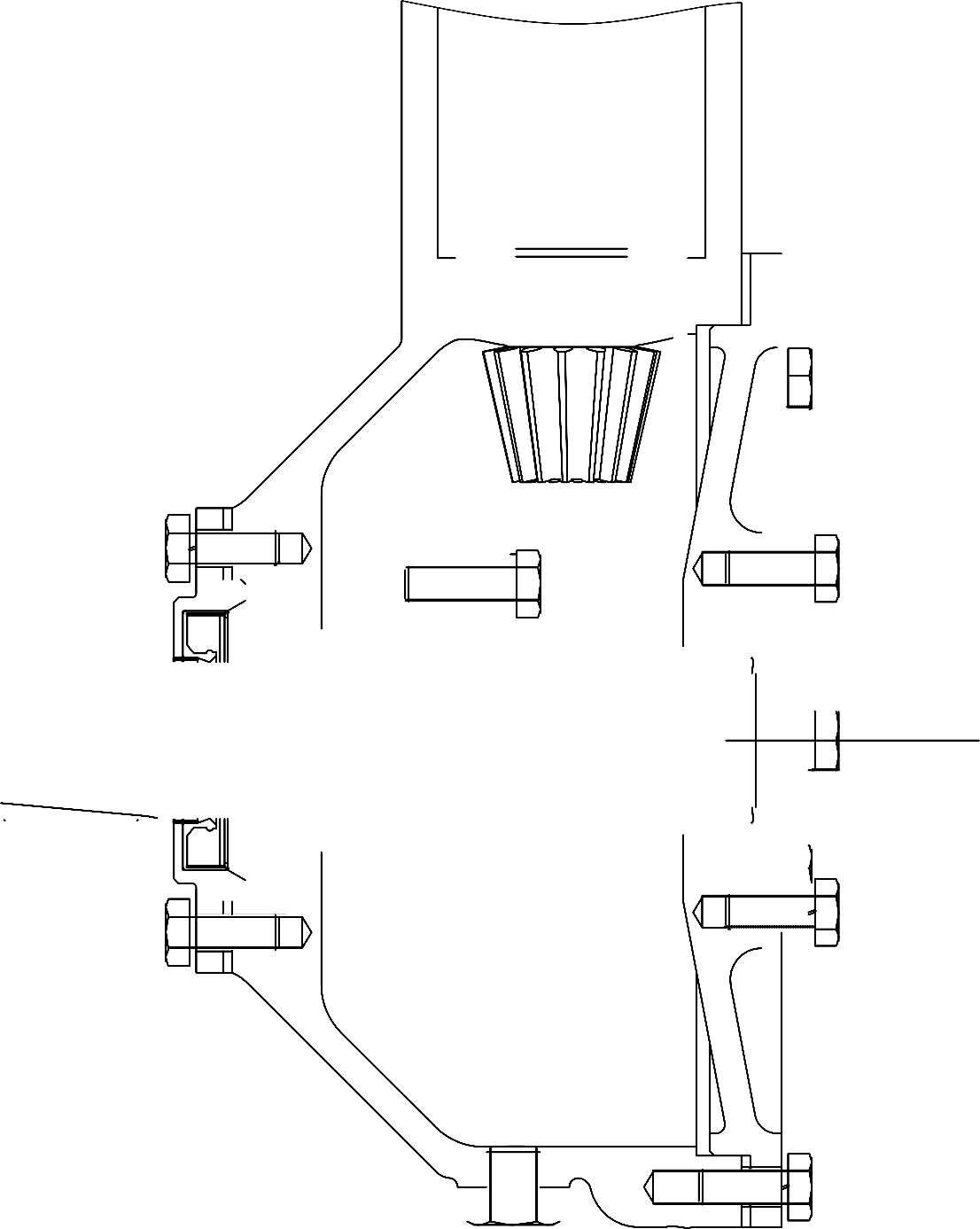 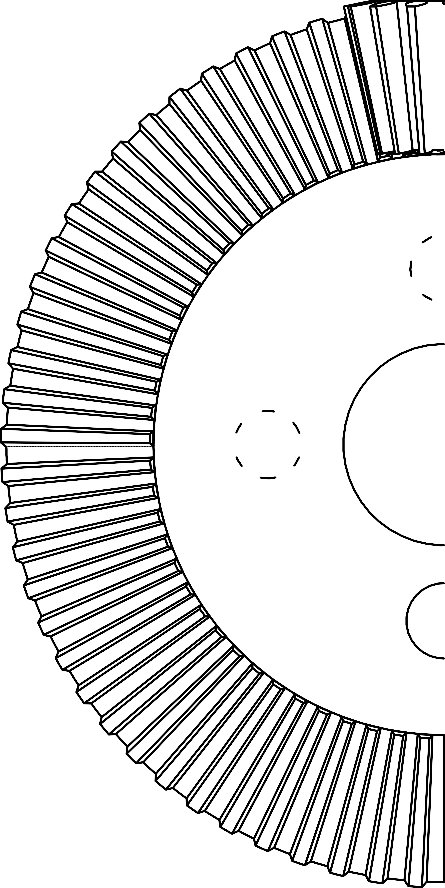 A3	BTS Conception de Produits Industriels	Sous épreuve U52	001	2	3	4BTS Conception de Produits industriels	CPE5AS	Sous épreuve E52NOMENCLATUREDT03BTS Conception de Produits industriels	CPE5AS	Sous épreuve E52GRAPHE DE CONTACT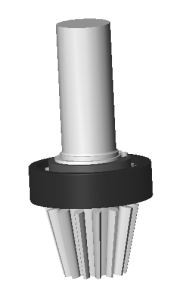 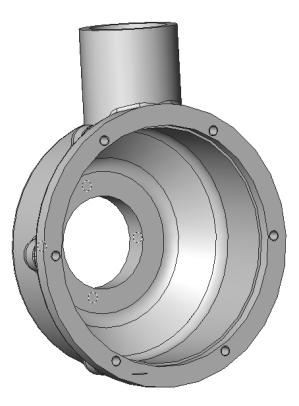 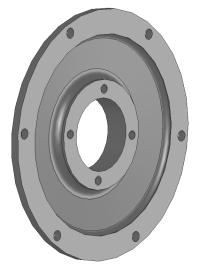 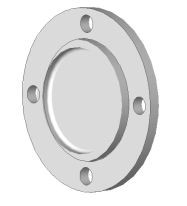 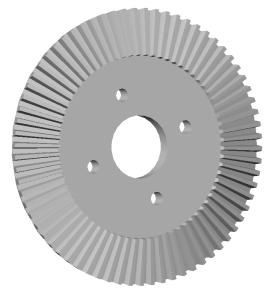 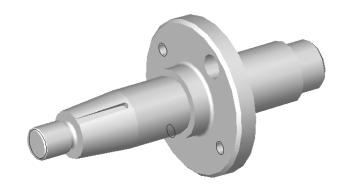 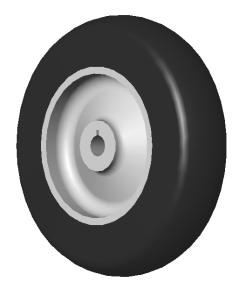 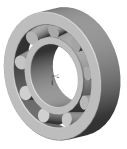 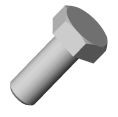 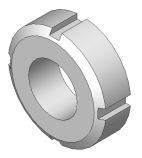 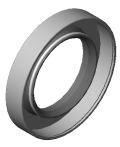 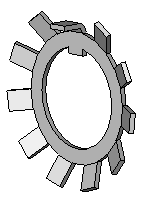 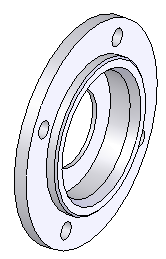 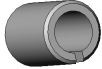 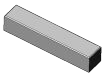 CCArbre d’entrée 1APPVis 12CH	CHVis 12APPAPP + CCAPP + CC	CHVis 12Chapeau 19CC + BUCarter 2CCChapeau roulement 6CC	APP + CCAPPRoulement 18BUClavette parallèle 21Joint 20CC + BUCC + BURoulement 9CHBUChapeau 11AL	APP + AL COCC + BUAxe 10CCAPP + CCGoupille élastique 17CCAPPVis 8Roue + Jante 26APP	CHrondelle 24APPEcrou 23	Roue dentée 7LEGENDE :APP : contact plan	CC :	centrage courtCL :	centrage long	BU :	butéeAL :	alignement	CH :	contact hélicoïdal CO :	centrage coniqueDT04BTS Conception de Produits industriels	CPE5AS	Sous épreuve E52Analyse des antériorités fonctionnelles et/ou de position de l’axe 10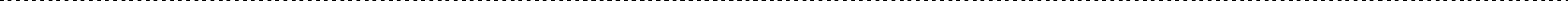 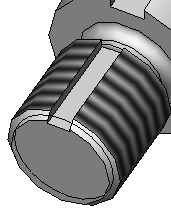 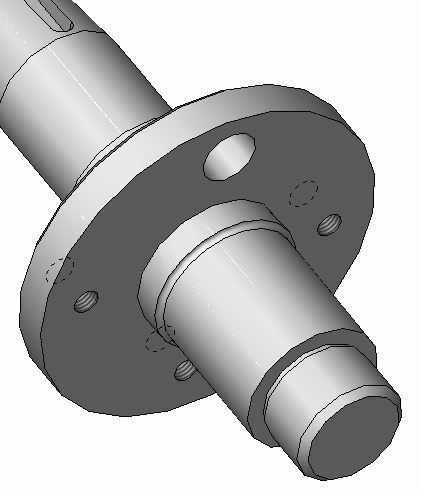 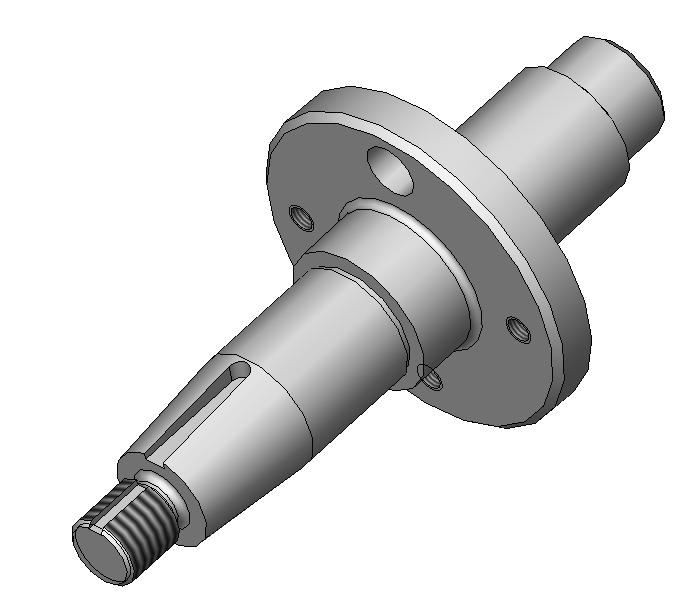 IDENTIFICATION DES SURFACES DU MODELE	Fonction Technique Assurée	Surfaces ou groupes de surfaces fonctionnellesRep.Première vue isométrique du modèle	Guider l’axe 10 dans le carter 2MIP 10	X1- CL	GC1	Portées de centrage roulements 9 et 18GC1BU	SC2 – SC3	Arrêts axiaux	X2Lier la roue conique 7 à l’axe 10 (Ft121)MIP Roue conique  7APP	SC4	Appui roue conique 7	X3GC16 SC15SC2CC	SC5	Centrage roue conique 7	X4MAP Roue conique 7	GC6	Fixation Roue conique 7	X5Entraîner en rotation Roue conique  7 / Arbre 10	SC7	Centrage goupille 17	X6S10S12 SC11SC8S9	GC6Lier la jante 26 à l’axe 10MIP Jante 26MAP Jante 26 Garantir serrage Jante 26SC8	Portée conique	X7S9	Dégagement appui jante 26	X8S10	Fin de filetage	X9SC11	Portée de filetage	X10S12	Serrage Ecrou 23	X11Deuxième vue isométrique du modèle	Arrêter écrou 23	GC13	Flancs de rainure d’arrêts	X12SC7 SC4SC5Garantir Passage languette rondelle frein 22	S14	Fond de rainure	X13Entraîner en rotation Jante 26 / Arbre 10APP Clavette 21	SC15	Fond de rainure	X14AL Clavette 21	GC16	Flancs de rainure	X15SC3GC13S14feuille d’analyse préparatoire à la spécification de composantsFonction technique assurée : MIP, MAP, passage d’autres pièces, rigidité de la pièce etc.S = surface libreSC = surface de contact SB = surface bruteMIP = Mise en positionG = groupe des surfaces libresGC = groupe des surfaces de contact GB = groupe des surfaces brutes Map = Maintien en positionCaractéristiques de contact : Voir tableau rugosité, traitementsde surfaceDT 05BTS Conception de Produits industriels	CPE5AS	Sous épreuve E52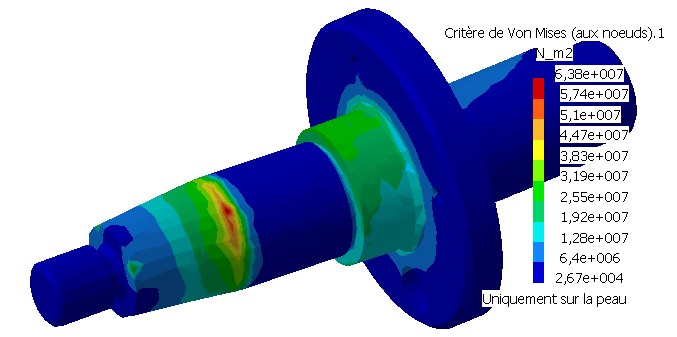 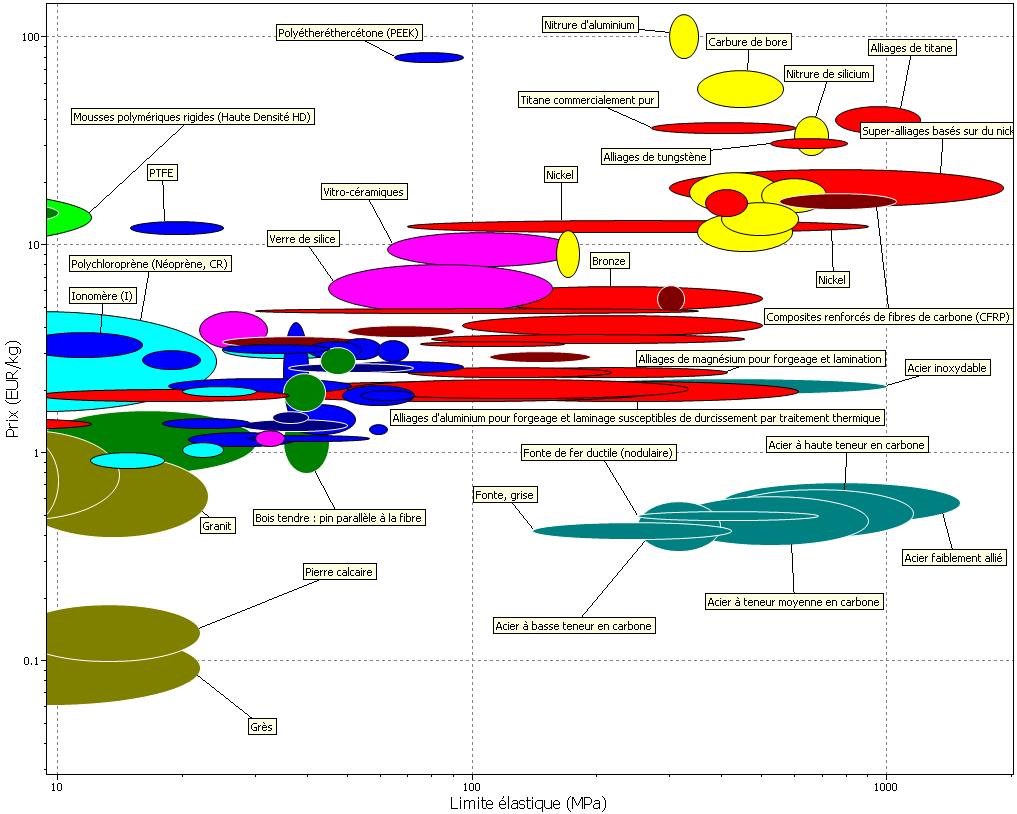 DT06BTS Conception de Produits industriels	CPE5AS	Sous épreuve E52Données technico-économiques sur l’axe 10Processus 1 : Usinage dans la masse.Brut : lopin 95 mm, longueur 200 mm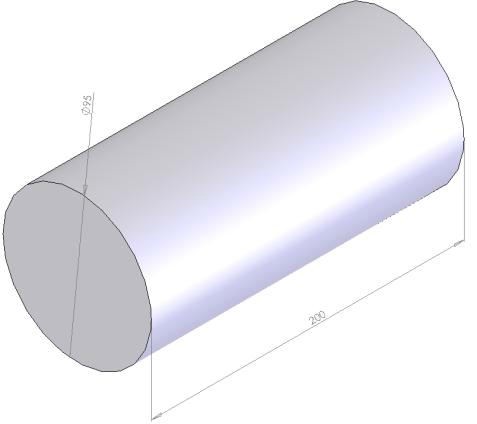 Le coût de sciage du lopin est estimé à 0,80 €. Le coût matière est de 0,7 € par kilogramme.Matériau : 35 Cr Mo 4, masse volumique : 7,85 kg/dm3.Usinage sur machines outils  à commande numérique avec des  conditions de coupes donnant un débit de copeaux moyen de : 10 000 mm3/s ;Le taux horaire des machines utilisées est de 55 € / heure.Processus 2 : Usinage à partir d’un brut forgé.Brut : forgé,Volume : 453818 mm3 environ.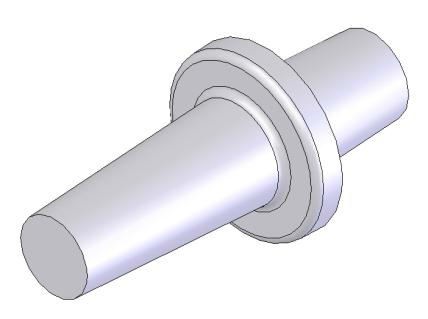 Les bruts forgés sont obtenus chez un sous-traitant. Coût prévisionnel des bruts :3000 € pour l’outillage ;8 € par brut matière comprise.Remarque : Les deux processus ont les mêmes phases d’usinage.DT07BREVET DE TECHNICIEN SUPERIEUR CONCEPTION DE PRODUITS INDUSTRIELS SESSION 2014SOUS EPREUVE E52ANALYSE ET SPECIFICATION DE PRODUITSDOSSIER TRAVAILCe dossier comporte 3 pages.Temps conseillé :1- Lecture du sujet, Introduction :	20 minutes 2- Analyses et réglages de la transmission :	20 minutes3- Etude de l’axe 10 :	1 heure 20 minutes 4- Etude du chapeau de roulement 6 :	1 heure5- Industrialisation de l’axe 10 :	1 heureCPE5ASBTS Conception de Produits industriels	CPE5AS	Travail 1/3Introduction (voir DT 02)L’axe 10 (arbre de sortie) permet la transmission et l’adaptation de la puissance de l’arbre d’entrée à la roue. Cette pièce est en liaison pivot avec le carter 2 et positionne la roue dentée conique 7 dans son engrènement avec le pignon 1.La liaison pivot est réalisée par l’intermédiaire de deux roulements à rouleaux coniques. Afin de garantir un bon fonctionnement du guidage, il faut mettre en place une précharge axiale permettant le réglage du jeu de fonctionnement. Ce réglage est effectué en agissant sur les bagues coulissantes des roulements (les bagues extérieures dans notre cas) grâce aux cales de réglages 5.Les roues assurant la transmission entre l’arbre d’entrée 1 et l’axe 10 sont coniques. Afin d’assurer une transmission sans glissement, les sommets des roues de l’engrenage concourant doivent être confondus.Analyse des réglages de la transmission par engrenage coniqueObjectif : Assurer les fonctions techniques :Ft132 : Régler la précharge axiale du montage ;Ft1222 : Régler la position des sommets des cônes du pignon et de la roue dentée conique 7.Le réglage de la précharge du montage de roulement est assuré par les cales de réglages5. La cote a6 correspond à la cote fonctionnelle permettant le positionnement de l’appui plan du montage du chapeau 11 sur le chapeau roulement 6, par rapport à l’appui plan du montage du chapeau roulement 6 sur le carter 2.Question 1 : Compléter, sur le document DRep01, la chaîne unidimensionnelle de cotes,DT01 DT02DRep01correspondant à la condition Ja.Question 2 : Sur feuille de copie, expliquer comment est réalisé le réglage de la positionDT01 DT02Feuille de copieaxiale du sommet du cône de la roue dentée 7.Fonctions techniques et antériorités fonctionnelles associées à l’axe 10Objectif : Assurer la fonction technique Ft121 : Lier la roue dentée conique 7 sur l’axe 10.Question 3 : Le document DT04 présente le graphe de contact entre les composants de laDT01 DT02DT04DRep02roue de chariot. Afin de procéder à l’analyse détaillée des spécifications del’axe 10, compléter le document DRep02 :par la définition des composants parents et enfants de l’arbre ;par l’indication des types de contacts associés, selon la terminologie définie au bas du document DRep02.Question  4 :  Mettre  en  évidence  les  renseignements  liés  à  la  fonction  techniqueDT01 DT02 DT04 DT05DRep03Ft121 : Lier la roue dentée conique 7 sur l’arbre 10 en reportant le(s) repère(s) de la feuille d’analyse (Document DT05) sur la ou les cotes et sur le(s) tolérancement(s) géométrique(s) associés du dessin de définition (Document DRep03). Prendre modèle sur l’exemple qui illustre la fonction« Guider l’axe 10 dans le carter 2 ».Question 5 : Interpréter la spécification de perpendicularité	sur le document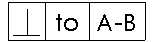 DT01 DT02 DT04 DT05DRep03 DRep04réponse DRep04.BTS Conception de Produits industriels	CPE5AS	Travail 2/3Objectif :  Détermination  de  l’implication  de  la  tolérance  de  perpendicularité  dans  le positionnement radial du sommet du cône de la roue dentée 7.A partir des documents DT02 et DT05, et sur le document DRep05 :Question 6 : À partir de la zone de tolérance de perpendicularité de SC4 par rapport à GC1DT01 DT02DT04 DT05DRep05représentée sur le document DRep05, tracer (en rouge) les deux positions angulaires extrêmes du plan d’appui SC4 (en projection dans le plan de la feuille du document réponse) par rapport à GC1.Question 7 : Tracer (en bleu) la zone (en projection dans le plan de la feuille du documentDT01 DT02DT04 DT05DRep05réponse)  d’évolution  du  sommet  du  cône  S  en  fonction  du  défaut  de perpendicularité.Question 8 : Exprimer de façon littérale, le déplacement radial suivant y du point S (enDT01 DT02DT04 DT05DRep05projection dans le plan de la feuille du document réponse) en fonction des paramètres t0, l et d. Compléter le cadre réponse du document DRep 05.Question 9 : Calculer la valeur de la tolérance de perpendicularité t0  pour une valeur deDT01 DT02DT04 DT05DRep05déplacement radial suivant y du point S de 0,01 mm. Compléter le document DRep 05.Fonctions  techniques  et  antériorités  fonctionnelles  associées  au  chapeau  de roulement 6Objectifs : Assurer les fonctions techniques :Ft131 : Utiliser des roulements à contact oblique ;Ft132 : Régler la précharge axiale du montage ainsi que la position du sommet du cône de la roue dentée conique 7 ;Ft1222 : Régler la position des sommets des cônes du pignon et de la roue.Le chapeau de roulement 6 est impliqué dans le positionnement radial du roulement 9, participe au réglage de la précharge du montage de roulements et intervient dans le réglage de la transmission par engrenage.Question 10 : Reporter sur le dessin de définition partiel du chapeau roulement (documentDT01 DT02DT04DRep07 DRep06DRep06), les spécifications relatives aux fonctions techniques correspondantes à la fonction : lier le chapeau roulement 6 sur le carter 2 définie sur le document DRep07.Question  11 :  Compléter  le  tableau  d’analyse  des  antériorités  fonctionnelles  et/ou  deDT01 DT02DT04DRep07position chapeau roulement 6 (document DRep07), pour les fonctions techniques correspondantes à l’assemblage du chapeau 11 sur le chapeau roulement 6 suivantes :Lier le chapeau 11 au chapeau roulement 6 ;Assurer la position radiale du roulement 9 ;Assurer le réglage de la précharge du montage de roulement correspondant à la cote fonctionnelle a6 de la chaîne de cotes unidirectionnelle du jeu ja.BTS Conception de Produits industriels	CPE5AS	Travail 3/3Industrialisation de l’axe 10Objectifs : Assurer la fonction technique Ft2 : Supporter les efforts, pour l’axe 10.Les contraintes de Von Mises sur l’axe 10 sont données sur document DT06 ;On prend pour cette pièce un coefficient de sécurité de 8, pour englober les contraintes maxi qui pourraient apparaître en cas de chocs (passage sur un obstacle par exemple) et les contraintes alternées dues au phénomène de fatigue.Question 12 : À partir de la classification des familles de matériaux en fonction de leurDT01 DT02DT03 DT06Feuille de copierésistance élastique et de leur prix (EUR/kg) (document DT06), et en prenant comme critère la limite élastique et une recherche du prix minimum, choisir un famille de matériau pour l’axe 10.Question 13 : À partir de la désignation de l’axe 10 (document DT03), donner sur feuille deDT01 DT02DT03 DT06Feuille de copiecopie, la famille de ce matériau, et justifier ce choix.Objectifs : Choisir un procédé d’obtention de l’axe 10.Actuellement l’axe 10 est usiné dans la masse (processus 1, document DT07). En vue d’une augmentation de la production, on envisage un deuxième procédé pour l’obtention du brut : le forgeage. Le but de cette partie est de déterminer à partir de quel nombre de pièces produites le processus 2 découlant du nouveau procédé est rentable.Question 14 : À partir des documents DT07, déterminer sur le document DRep08 :DT01 DT02DT07DRep08le volume du lopin du processus 1 ;le volume supplémentaire de copeaux à usiner dans le cas du processus 1 par rapport au processus 2.Question 15 : À l’aide des données économiques fournies (document DT07), déterminerDT01 DT02DT07DRep08sur le document DRep08, le coût d’obtention de l’ébauche du processus 1 par rapport au processus 2, du fait de la différence de brut (quantité de matière, sciage, usinage supplémentaire).Question  16 :  Déterminer  graphiquement  à  partir  du  graphique  Coût/Quantité,  sur  leDT01 DT02 DT07DRep08document  DRep08,  le  seuil  de  rentabilité,  en  nombre  de  pièces,  du processus 2 par rapport au processus 1.BREVET DE TECHNICIEN SUPERIEUR CONCEPTION DE PRODUITS INDUSTRIELS SESSION 2014SOUS EPREUVE E52ANALYSE ET SPECIFICATION DE PRODUITSDOSSIER REPONSECe dossier comporte 8 pages.CPE5ASBTS Conception de produits industrielsCPE5ASSous épreuve E5225	1920	26	2124	2223	10	1817	416115237	6	14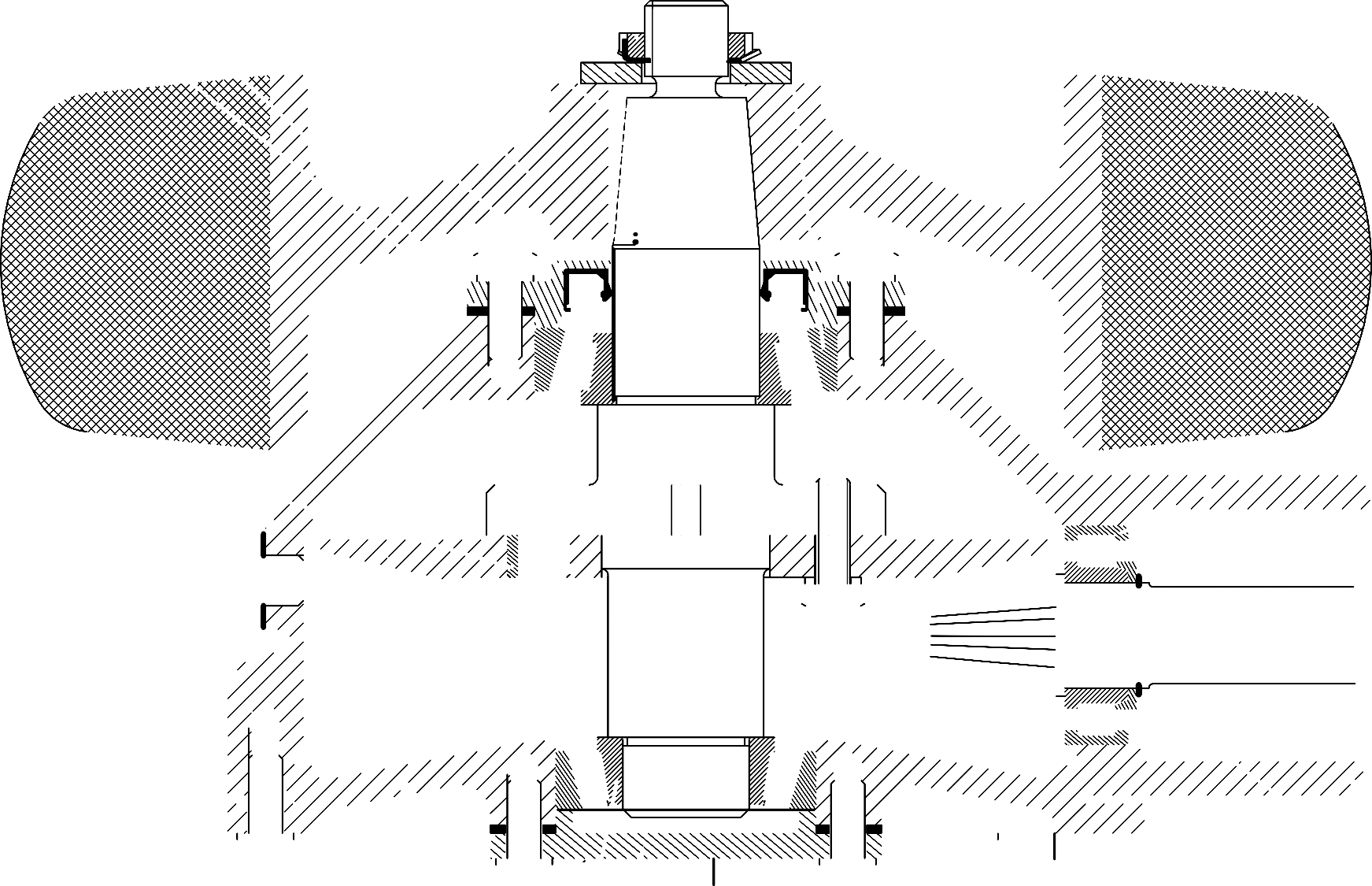 13	12	9	11BTS Conception de Produits industrielsCPE5ASSous épreuve E52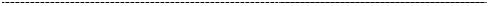 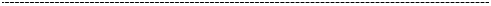 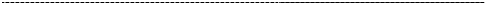 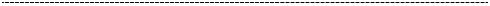 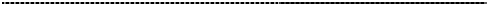 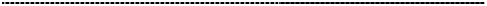 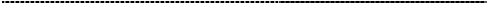 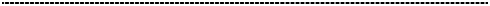 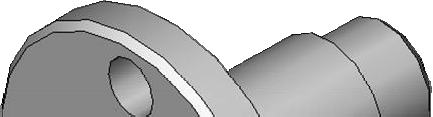 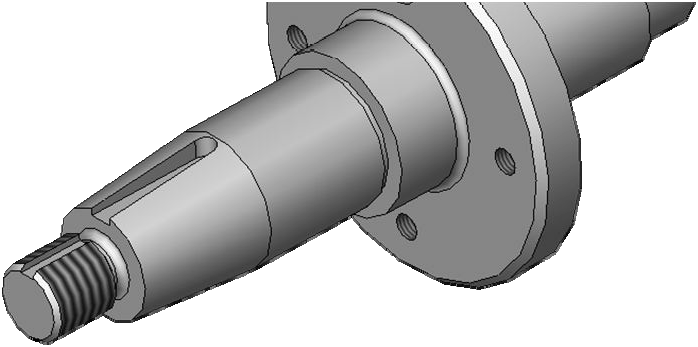 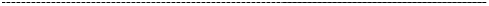 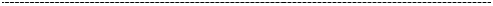 APP : contact plan – CL : centrage long – CC : centrage court – AL : alignement BU : butée – CH : Contact hélicoïdal – PA : passage libre – CO : centrage coniqueRAPPEL :Composants parents : composants qui participent directement à la mise en position du composant étudié (ils l’orientent et le positionnent dans le mécanisme).Composants enfants : composants positionnés et/ou orientés directement par le composant étudié.1	2	34	5	6	7	8A	Atp  Gtp  A-B  C3M8 6Htp  CBto  Dto  A-BDBtp A-B	X2Ra 3.2Ra 0.8ACRa 3.2B	Ra 0.8ACtp  CC	CA	X1G	CDX1X2Ftf	CZEX1Ra 6.3Dsauf indicationtp  G  HTolérances générales ISO 2768 mK6  t / 2  EFA-Atp  G Ht	: tolérance dimensionnelle tf  : tolérance de formeto : tolérance d'orientation tp : tolérance de positionECHELLE 1 : 1A3CPE5ASAxe	10BTS CPI	U  52CPE5ASDRep	03001	2	3	4CPE5AS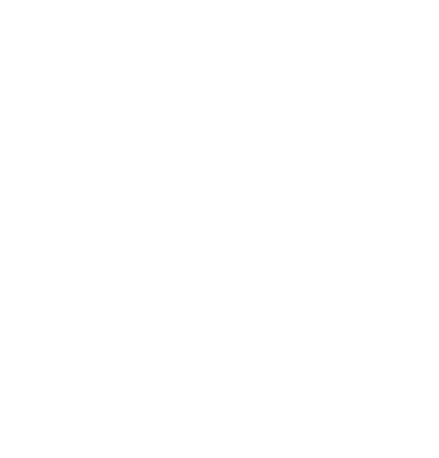 BTS Conception de Produits industriels	Sous épreuve E52BTS Conception de Produits industriels	Sous épreuve U52CPE5AStoto/2Centrage cylindrique SC5Expression littérale du déplacement radial Dr du point S en fonction de to, l et dValeur de to pour un déplacement radial de Dr = 0.01 mmYGC1DROITE A-B	SXl = 24mmSC2 PLAN  CZone de tolérancede perpendicularité	Plan d'appui SC4ATTENTION : Pour une meilleure compréhension,  les   dimensions d, l et to ne sont pas représentées à la même échelleA	A-AAEch 1 : 2Chapeau Roulement 6CPE5AS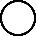 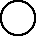 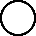 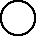 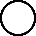 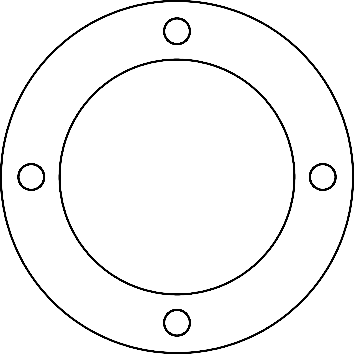 A4	BTS Conception de Produits Industriels	Sous épreuve U 52BTS Conception de Produits industriels	CPE5AS	Sous épreuve E52Analyse des antériorités fonctionnelles et/ou de position du chapeau roulement 6	Antériorités	Caractéristiques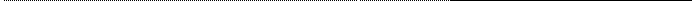 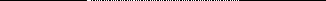 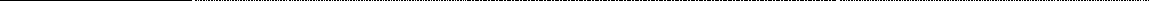 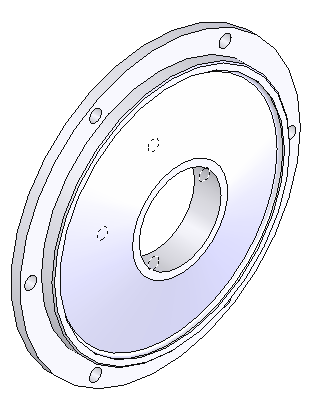 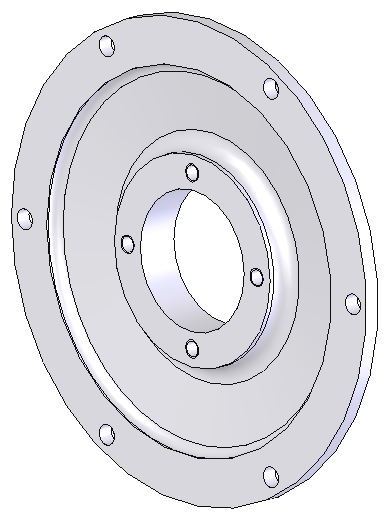 Rep.IDENTIFICATION DES SURFACES DU MODELEFonction Technique Assurée	Surfaces ou groupes desurfaces fonctionnellesPrimaire	Secondaire	Tertiaire	Intrinsèques	De ContactPremière vue isométrique du modèle	Lier le chapeau roulement 6 aucarter 2MIP Chapeau roulement 6SC1APP	SC1	Appui carter 2	planéitéCC	SC2	Centrage carter 2	SC1		portéeSC2MAP Chapeau roulement 6G3	Passage vis de fixation12SC1		SC2	distance	de répartitions, nombre, alésagesSC4	Appui rondelle 13	SC1	distanceLier le chapeau droit 11 au chapeau roulement 6G3SC7SC6Assurer la position radiale du roulement 9GC5Assurer le réglage de la précharge du montage de roulementsSC4Feuille d’analyse préparatoire à la spécification de composantsFonction technique assurée : MIP, MAP, passage d’autres pièces, rigidité de la pièce etc.S = surface libreSC = surface de contact SB = surface bruteMIP = Mise en positionG = groupe des surfaces libresGC = groupe des surfaces de contact GB = groupe des surfaces brutes MAP = Maintien en positionCaractéristiques intrinsèques : spécifications de forme, Diamètre,distance interne dans le groupeCaractéristiques de contact : Voir tableau rugosité, traitementsde surfaceCPE5ASDRep 07CHOIX D’UN PROCESSUS D’OBTENTION DE L’AXE 10Question 14 	Question 15 	Question 16 	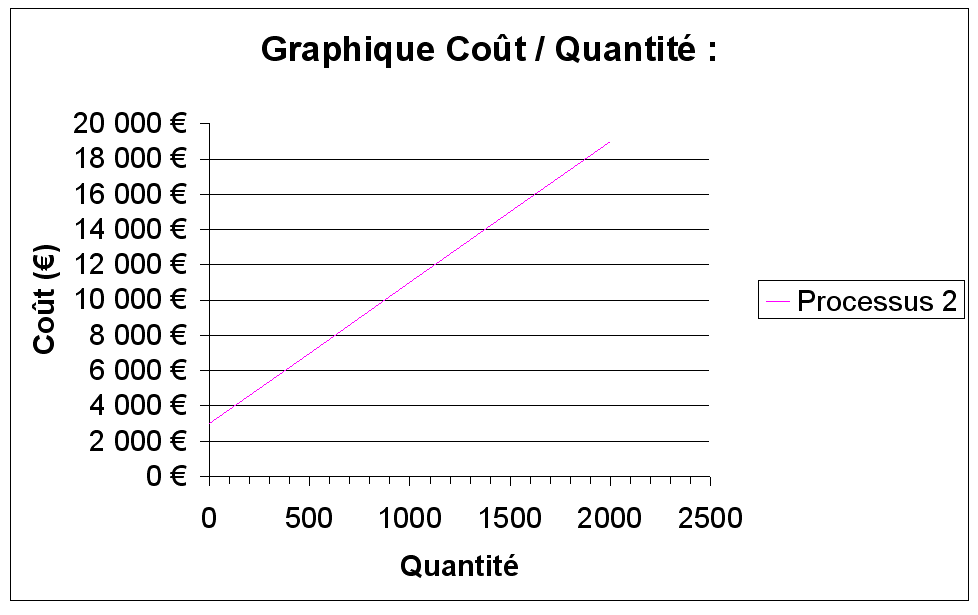 CPE5ASDRep 08PrésentationPage 1 et 2DocumentsDT01 : FAST partiel de la roue de chariotDocumentsDT02 : Dessin d’ensemble de la roue de chariotDocumentsDT03 : Nomenclature de la roue de chariotDocumentsDT04 : Graphe de contact de la roue de chariotDocumentsDT05 : Tableau d’analyse des antériorités fonctionnelleset/ou de position axe 10.DocumentsDT06 : Répartition des contraintes équivalentes sur l’axe10 – Classification des matériauxDocumentsDT07 : Données technico-économiques sur l’axe 10DocumentsDRep01 : Chaîne de cotes unidirectionnelle du jeu jaDocumentsDRep02 : Graphe de contact hiérarchisé : Axe 10DocumentsDRep03 : Dessin de définition partiel de l’axe 10DocumentsDRep04 : Analyse de la spécification de perpendicularité de la fonction technique : assemblage de la roue dentée conique 7 sur l’axe 10DocumentsDRep05 : Implication de la tolérance de perpendicularité de SC4/GC1 sur le positionnement radial du sommet du côneDocumentsDRep06 :	Dessin	de	définition	partiel	du	chapeau roulement 6DocumentsDRep07 :	Tableau	d’analyse	des	antérioritésfonctionnelles et/ou de position chapeau roulement 6DocumentsDRep08 : Choix d’un processus261Roue + janteGE360251Cales de réglage241Rondelle d’appuiS235231Ecrou à encoches type KM, M20 1221Rondelle frein type MB, M20211Clavette parallèle, forme A, 4 4 25201Joint à lèvre, type A, 35 52 7191Chapeau gaucheE360181Roulement à rouleaux coniquesFAG : 30207A171Goupille élastique ISO 8752 – 15 20161Joint circulaire, type A, 12151Bouchon de fermeture G1/4141Cales de réglagePrécision du réglage 0,05 mm1317Rondelle – W81214Vis à tête hexagonale ISO 4014 - M 820 - 8-8111Chapeau droitE360101Axe (arbre de sortie)35 Cr Mo 491Roulement à rouleaux coniquesFAG : 30206A83Vis à tête hexagonale ISO 4014 - M 825 - 8-871Roue dentée conique35 Cr Mo 461Chapeau roulementE36051Cales de réglagePrécision du réglage 0,05 mm41Roulement à rouleaux cylindriquesFAG : NJ205E.TVP2+ HJ205E31Anneau élastique pour arbre, 251,221CarterGE36011Arbre d’entrée35 Cr Mo 4RepNbrDESIGNATIONMATIEREOBSERVATIONStpA-BCtpA-BCTOLERANCEMENT NORMALISEAnalyse d’une spécification par zone de toléranceAnalyse d’une spécification par zone de toléranceAnalyse d’une spécification par zone de toléranceAnalyse d’une spécification par zone de toléranceAnalyse d’une spécification par zone de toléranceSymbole de la spécification	 	Eléments non IdéauxEléments non IdéauxEléments IdéauxEléments IdéauxEléments IdéauxType de spécificationForme	OrientationPosition	Battement. . . . . . . . . . . . . . .Elément(s) tolérancé(s)Elément(s) de référenceRéférence(s) spécifiée(s)Zone de toléranceZone de toléranceCondition de conformité :L’élément tolérancé doit se situer tout entier dans la zone de tolérance.unique groupeunique multiplessimple	communesystèmesimple composéeContraintesorientation et/ou position par rapport àla référence spécifiéeSchémaextrait du dessin de définition